30 июня 2021 г.                                                                                                  № 29О назначении общественных обсуждений по проекту «О предоставлении разрешения на отклонение от предельных параметров разрешенного строительства, реконструкции объектов капитального строительства на земельный участок с кадастровым номером 26:29:120502:74»В соответствии со статьями 5.1, 36, 38, 40 Градостроительного кодекса РФ, Федеральным законом от 06.10.2003 № 131-ФЗ «Об общих принципах организации местного самоуправления в Российской Федерации»,  Уставом Предгорного муниципального округа Ставропольского края, рассмотрев заявление гр. Кулаченко М.В., вх. от 25.06.2021 № 21/02-30, а также в целях соблюдения прав  человека на благоприятные условия жизнедеятельности, прав и законных интересов правообладателей земельных участков и объектов капитального строительства на территории Предгорного муниципального округа Ставропольского краяПОСТАНОВЛЯЮ:1. Назначить проведение общественных обсуждений по проекту постановления «О предоставлении разрешения на отклонение от предельных параметров разрешенного строительства, реконструкции объектов капитального строительства на земельный участок с кадастровым номером 26:29:120502:74».2. Срок проведения общественных обсуждений – с 09.07.2021 по      23.07.2021:2.1. место проведения общественных обсуждений – здание администрации Предгорного муниципального округа Ставропольского края по адресу: 357350 Ставропольский край, Предгорный округ,                                               ст. Ессентукская,  ул. Набережная, 5, малый зал;2.2. место посещения экспозиции: Ставропольский край, Предгорный округ, ст-ца Ессентукская, улица Набережная, 5, здание администрации Предгорного муниципального округа, каб. № 11; тел. 5-13-71;2.3. время посещения экспозиции: рабочие дни, с 10 ч. 00 мин.                   09.07.2021 по 13 ч. 00 мин. 23.07.2021 в период проведения общественных обсуждений.3. Участники общественных обсуждений - правообладатели смежных земельных участков:3.1. предложения и замечания общественных обсуждений принимаются в период с 09.07.2021 по 19.07.2021: 1) в электронной форме, посредством направления обращения на электронную почту: 88796150376@mail.ru;2) в письменной форме, на адрес организатора общественных обсуждений: Ставропольский край, Предгорный округ, ст-ца Ессентукская,                                   ул. Набережная, 5;3) посредством записи в книге (журнале) учета посетителей экспозиции проекта, подлежащего рассмотрению на общественных обсуждениях.4. Управлению архитектуры и градостроительства администрации Предгорного муниципального округа Ставропольского края:4.1. разместить настоящее постановление и прилагаемый проект постановления главы Предгорного муниципального округа Ставропольского края «О предоставлении разрешения на отклонение от предельных параметров разрешенного строительства, реконструкции объектов капитального строительства на земельный участок с кадастровым номером 26:29:120502:74» на официальном сайте Предгорного муниципального округа Ставропольского края www.pmosk.ru в информационно-телекоммуникационной сети «Интернет», а также в еженедельной общественно-политической газете Предгорного округа Ставропольского края «Вести Предгорья»;4.2. оповещение о начале общественных обсуждений по проекту                    «О предоставлении разрешения на отклонение от предельных параметров разрешенного строительства, реконструкции объектов капитального строительства на земельный участок с кадастровым номером 26:29:120502:74» разместить на официальном сайте Предгорного муниципального округа Ставропольского края www.pmosk.ru в информационно-телекоммуникационной сети «Интернет», в еженедельной общественно-политической газете Предгорного округа Ставропольского края «Вести Предгорья», а также в Юцком территориальном отделе по работе с населением управления по делам территорий администрации Предгорного муниципального округа Ставропольского края и в иных местах, расположенных на территории, в отношении которой подготовлен соответствующий проект и в границах территориальных зон и земельных участков, указанных в части 3 статьи 5.1 Градостроительного Кодекса Российской Федерации. 5. Настоящее постановление вступает в силу со дня его подписания.Глава Предгорного муниципального округаСтавропольского края                                                                  Н.Н.Бондаренко                                                                                          Приложениек постановлению главыПредгорного муниципального  округа Ставропольского краяот 30 июня 2021 г. № 29ПОСТАНОВЛЕНИЕГЛАВЫ ПРЕДГОРНОГО МУНИЦИПАЛЬНОГО ОКРУГАСТАВРОПОЛЬСКОГО КРАЯот «___»__________ 2021 г.        ст. Ессентукская                               №_______О предоставлении разрешения на отклонение от предельных параметров разрешенного строительства, реконструкции объектов капитального строительства на земельный участок с кадастровым номером 26:29:120502:74В соответствии со статьями 5.1, 36, 38, 40 Градостроительного кодекса РФ, Федеральным законом от 06.10.2003 № 131-ФЗ «Об общих принципах организации местного самоуправления в Российской Федерации»,  Уставом Предгорного муниципального округа Ставропольского края, рассмотрев заявление гр. Кулаченко М.В., с учетом результатов общественных обсуждений от __.__.__20__, а также в целях соблюдения прав  человека на благоприятные условия жизнедеятельности, прав и законных интересов правообладателей земельных участков и объектов капитального строительства на территории Предгорного муниципального округа Ставропольского краяПОСТАНОВЛЯЮ:1. Предоставить разрешение на отклонение от предельных параметров разрешенного строительства, реконструкции объектов капитального строительства  для земельного участка с кадастровым номером: 26:29:120502:74, установив: 1.1 отступ от участка границы между  угловыми – поворотными точками 2 (X-357494.81 Y-1401411.23); 3 (X-357462.31 Y-1401422.32): - 0 м;1.2. предельный минимальный размер земельного участка                                    с кадастровым номером 26:29:120502:74, для строительства индивидуального жилого дома  – 500 кв. метров.2. Управлению архитектуры и градостроительства администрации Предгорного муниципального округа Ставропольского края в течение трех дней разместить настоящее постановление на официальном сайте Предгорного муниципального округа Ставропольского края www.pmosk.ru в информационно-телекоммуникационной сети «Интернет».3. Заявителю опубликовать настоящее постановление в еженедельной общественно-политической газете Предгорного округа Ставропольского края «Вести Предгорья».4. Настоящее постановление вступает в силу со дня его подписания.Глава Предгорного муниципального округаСтавропольского края                                                                  Н.Н.БондаренкоЗаместитель главы администрацииПредгорного муниципального округа Ставропольского края							                 Д.В.Усс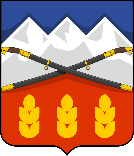 ПОСТАНОВЛЕНИЕГЛАВЫ ПРЕДГОРНОГО МУНИЦИПАЛЬНОГО ОКРУГАСТАВРОПОЛЬСКОГО КРАЯст. Ессентукская